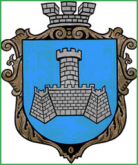 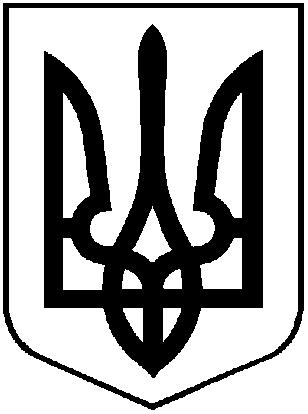 УКРАЇНАХМІЛЬНИЦЬКА МІСЬКА РАДАВІННИЦЬКОЇ ОБЛАСТІВиконавчий комітетР І Ш Е Н Н Явід  __________ 2017 року                                             №______ Про проект рішення міської ради«Про внесення  змін до Програмизабезпечення населення міста якісноюпитною водою на 2013-2020 рр., затвердженої рішенням 34 сесії міської ради 6 скликання від 21.12.2012 року №979 (зі змінами)»           Розглянувши проект рішення міської ради  «Про внесення  змін до Програми забезпечення населення міста якісною питною водою на 2013-2020рр., затвердженої рішенням 34 сесії міської ради 6 скликання від 21.12.2012 року №979 (зі змінами)»,  керуючись п.п.1 п.2  ст.52 Закону України «Про місцеве самоврядування в Україні»,   виконком  Хмільницької міської ради                                         В И Р І Ш И В :Схвалити проект рішення міської «Про внесення  змін до Програми забезпечення населення міста якісною питною водою на 2013-2020рр., затвердженої рішенням 34 сесії міської ради 6 скликання від 21.12.2012 року №979 (зі змінами)» (додається).Секретарю міської ради Крепкому П.В. внести цей проект рішення до порядку денного позачергової сесії міської ради.              Міський голова                                                  С.Б. Редчик